Предварительный тестБлок «Русский язык – государственный язык Российской Федерации»:Укажите предложение, в котором нужно поставить запятую:Эту работу мог бы выполнить кто угодно.Конечно надо просчитать все последствия такого решения.Однако в процессе строительства от первоначальной технологии отказались.Между тем к управляющему в контору приходили и уходили разные жильцы дома.В каком варианте ответа правильно указаны все цифры, на месте которых пишется НН? Дли(1)ый ряд невида(2)ых картин в стари(3)ых рамах, развеша(4)ых по некраше(5)ым стенам, радовал глаз буйством красок.1, 3, 4, 52, 3, 42, 51, 2, 3, 43. Выберите вариант ответа, в котором предложение построено без ошибок:Расположившись на земляной насыпи, игры проходили под одобрительные или возмущенные крики зрителей.Расположившись на земляной насыпи, игры проходили под одобрительные или возмущенные крики зрителей.Изучая проблемы городского транспорта, учеными были получены интересные результаты.Эти сведения получены как из официальных, так и из неофициальных источников.4. Выберите вариант ответа, в котором нет речевых ошибок:При ближайшем рассмотрении налицо просматривается кризис.Приносим извинения за предоставленные неудобства.Нам никто не мешает перевыполнять наши законы.Принято решение о предоставлении первых этажей новых жилых домов под размещение организаций сферы услуг.5. Выберите вариант ответа, в котором запятые расставлены верно:Состав аттестационной комиссии формируется таким образом, чтобы была исключена возможность возникновения конфликтов интересов, которые могли бы повлиять на принимаемые аттестационной комиссией решения.Состав аттестационной комиссии формируется таким образом, чтобы была исключена возможность возникновения конфликтов интересов, которые могли бы повлиять на, принимаемые аттестационной комиссией, решения.Состав аттестационной комиссии формируется, таким образом, чтобы была исключена возможность возникновения конфликтов интересов, которые могли бы повлиять на принимаемые аттестационной комиссией решения.Состав аттестационной комиссии формируется, таким образом чтобы была исключена возможность возникновения конфликтов интересов, которые могли бы повлиять на принимаемые аттестационной комиссией решения.6. Расставьте знаки препинания: укажите все цифры, на месте которых в предложении должны стоять запятые. В Российской Федерации охраняются труд и здоровье людей, устанавливается гарантированный минимальный размер оплаты труда (1) обеспечивается государственная поддержка семьи, материнства (2) отцовства и детства (3) инвалидов (4) и пожилых граждан (5) развивается система социальных служб, устанавливаются государственные пенсии, пособия и иные гарантии социальной защиты.1, 2, 3, 51, 2, 3, 4, 51, 32, 3, 57. В каком варианте ответа НЕ со словом пишется слитно?цитаты (не) проверены(не) проверенные мною цитаты(не) законченный, а только начатый рассказ(не) проверенные цитаты8. Укажите вариант ответа, в котором все верно и с точки зрения написания, и с точки зрения употребления предлогов:согласно указа, ввиду ремонтав продолжении учебного года, втечении всего периодаблагодаря содействию, засчет сокращения штатовсогласно приказу, вследствие недобросовестного отношенияБлок «Конституция Российской Федерации и основы конституционного устройства Российской Федерации»:9. Голосование на референдуме:является тайнымявляется открытымпроисходит путем заполнения опросных листовпроисходит путем заполнение анкеты в электронном виде на сайте Государственной Думы Российской Федерации10. Что не относится к принципам избирательного права в Российской Федерации:РавностьОткрытостьПрямотаВсеобщность11. Конституционная обязанность человека и гражданина:платить налоги и сборыобъединяться в союзы для защиты своих интересовтрудитьсявести достойный образ жизни12. Как при осуществлении правосудия используются доказательства, полученные с нарушением федерального закона?использование таких доказательств не допускаетсятакие доказательства не могут быть использованы для отягчения вины обвиняемоготакие доказательства могут быть приобщены к уголовному делу, но не рассматриваются в судетакие доказательства должны быть оформлены в соответствии с федеральным законом и затем могут быть использованы13. К какой ветви государственной власти относятся органы местного самоуправления?К исполнительной властиК судебной властиК законодательной властиНи к какой14. Российская Федерация является светским государством. Это означает, что:в различных субъектах Российской Федерации могут быть установлены в качестве государственных различные религииникакая религия не может быть установлена в Российской Федерации в качестве обязательнойатеизм является официальным мировоззрением на территории Российской Федерациив Российской Федерации запрещено преподавание курсов о каких бы то ни было религиях в государственных образовательных организациях15. Статус Совета Безопасности Российской Федерации определяется:Федеральным конституционным закономУказом Президента Российской ФедерацииФедеральным закономПостановлением Правительства Российской Федерации16. Как определяется статус края, входящего в состав Российской Федерации?Конституцией Российской ФедерацииКонституцией Российской Федерации и конституцией краяКонституцией Российской Федерации и федеральным законом о краеКонституцией Российской Федерации и уставом краяБлок «Основы законодательства о государственной гражданской службе Российской Федерации»:17. Срочный служебный контракт с государственным гражданским служащим категории «специалисты» заключается при условии:Замещения должности государственной гражданской службы в государственном органе, образованном на определенный срок или для выполнения определенных задач и функцийНаличия у государственного гражданского служащего заболевания, указанного в перечне, утвержденном нормативным правовым актом Президента Российской ФедерацииПисьменного согласия государственного гражданского служащегоНедостаточной квалификации государственного гражданского служащего18.Служебный контракт НЕ прекращается вследствие нарушения установленных федеральными законами обязательных правил его заключения, если нарушение этих правил исключает возможность продолжения замещения гражданским служащим должности гражданской службы и прохождения гражданской службы в случае: Заключения служебного контракта в нарушение вступившего в законную силу приговора суда о лишении лица права занимать определенные должности гражданской службы или заниматься определенной деятельностьюОтсутствия у лица соответствующего документа, подтверждающего трудовой стажЗаключения служебного контракта на исполнение должностных обязанностей, противопоказанных лицу по состоянию здоровья в соответствии с медицинским заключениемОтсутствия у лица соответствующего документа об образовании и о квалификации, если исполнение должностных обязанностей требует специальных знаний в соответствии с Федеральным законом «О государственной гражданской службе Российской Федерации» или иным нормативным правовым актом19.Ограничения и запреты на гражданской службе устанавливаются:Постановлением Правительства Российской ФедерацииФедеральным законом «О государственной гражданской службе Российской Федерации» и другими федеральными законамиФедеральным законом «О системе государственной службы Российской Федерации»должностным регламентом20. Основной федеральный закон, осуществляющий регулирование государственной гражданской службы:Федеральный закон от 27.07.2004 № 79-ФЗ Федеральный закон от 02.03.2007 № 25-ФЗФедеральный закон от 28.01.2011 № 39-ФЗФедеральный закон от 02.05.2006 № 59-ФЗ21. Какая из перечисленных категорий должностей гражданской службы не предусмотрена законом Российской Федерации «О государственной гражданской службе Российской Федерации»?помощники (советники)обеспечивающие специалистыспециалистыпредусмотрены все перечисленные категории22. Переводом на иную должность государственной гражданской службы НЕ является и НЕ требует согласия государственного гражданского служащего:Назначение на иную должность государственной гражданской службы без изменения должностных обязанностей, установленных должностным регламентомПеремещение на иную должность государственной гражданской службы без изменения должностных обязанностей, установленных служебным контрактом и должностным регламентомНазначение на равнозначную должность государственной гражданской службы, с незначительным изменением должностных обязанностей, установленных служебным контрактомНазначение на вышестоящую должность государственной гражданской службы при переезде государственного органа в другую местность23.Квалификационный экзамен проводится с целью оценки:профессионального уровня гражданского служащегонадлежащего исполнения гражданским служащим должностных обязанностейрезультатов профессиональной служебной деятельности гражданского служащего на основе показателей эффективности и результативностисоответствия гражданского служащего замещаемой должности государственной гражданской службы24. В случае приобретения гражданским служащим гражданства другого государства представитель нанимателя обязан:Расторгнуть служебный контракт, освободить гражданского служащего от занимаемой должности и уволить его с гражданской службы со дня приобретения гражданства другого государстваРасторгнуть служебный контракт, освободить гражданского служащего от занимаемой должности и уволить его с гражданской службы со дня приобретения гражданства другого государства, если иное не предусмотрено международным договором Российской ФедерацииРасторгнуть служебный контракт, освободить гражданского служащего от занимаемой должности и уволить его с гражданской службы, предварительно уведомив профсоюзный орган соответствующего государственного органа не позднее чем за 2 месяцаРасторгнуть служебный контракт, освободить гражданского служащего от занимаемой должности и уволить его с гражданской службы, предварительно уведомив его об этом не позднее чем за 1 месяц до увольненияБлок «Основы законодательства Российской Федерации о противодействии коррупции»:25. Гражданскому служащему запрещено получать вознаграждения от физических и юридических лиц:в связи с исполнением должностных обязанностейв связи с исполнением должностных обязанностей, если вознаграждение предоставляется в денежной формев связи с исполнением должностных обязанностей при условии, что получение вознаграждения может привести или приводит к конфликту интересов26. К гражданскому служащему, сообщившему о ставших ему известными фактах коррупции, меры дисциплинарной ответственности в течение одного года после сообщения:применяются только по согласованию с профсоюзным органомприменяются только по итогам рассмотрения соответствующего вопроса на заседании комиссии по урегулированию конфликта интересовприменяются только по согласованию с общественным советом при федеральном государственном органеприменяются только по согласованию с комиссией по служебным спорам27. Вопросы создания системы противодействия коррупции в России возложены:на Генеральную Прокуратуру Российской Федерациина Совет при Президенте Российской Федерации по противодействию коррупциина Министерство юстиции Российской Федерациина Прокуратуру Российской Федерации28. В соответствии с Федеральным законом от 25 декабря 2008 г. № 273-ФЗ «О противодействии коррупции» противодействие коррупции является обязанностью:только правоохранительных органовтолько государственных органов и иных государственных организацийтолько государственных органовкак государственных органов, иных государственных организаций, так и организаций частного сектора (коммерческих и некоммерческих)29. Укажите вариант ответа, который НЕ относится к основным направлениям деятельности государственных органов по повышению эффективности противодействия коррупции:Проведение единой государственной политики в области противодействия коррупцииУнификация прав и ограничений, запретов и обязанностей, установленных для государственных служащих, а также для лиц, замещающих государственные должности Российской ФедерацииСовершенствование системы и структуры государственных органов, создание механизмов общественного контроля за их деятельностьюРасширение дискретных полномочий федеральных органов государственной власти, органов государственной власти субъектов Российской Федерации и органов местного самоуправления, вызванное спецификой их работы30. В соответствии с российским законодательством не может быть квалифицирована как получение взятки следующая ситуация:получение должностным лицом вознаграждения за использование исключительно личных, не связанных с его должностным положением, отношенийполучение должностным лицом вознаграждения до совершения им действий по службе в пользу лица, передавшего вознаграждениеза совершение должностным лицом действий по службе имущество передается, не лично ему либо его родным или близким, а заведомо другим лицам, при этом должностное лицо, его родные или близкие извлекают из этого имущественную выгодуполучение должностным лицом вознаграждения за общее покровительство или попустительство по службе31. К компетенции комиссии по соблюдению требований к служебному поведению и урегулированию конфликта интересов относится:рассмотрение обращений граждан о даче согласия на членство в политической партиирассмотрение заявлений государственных служащих, желающих выкупить подарок, полученный в связи с исполнением должностных обязанностейрассмотрение заявлений государственных служащих о даче согласия на занятие иной оплачиваемой деятельностирассмотрение обращений государственных служащих о невозможности по объективным причинам представить сведения о доходах своих супруги (супруга)32. Конфликт интересов на государственной службе – это ситуация, когда:личная заинтересованность государственного служащего влияет или может повлиять на надлежащее исполнение им должностных обязанностейгосударственный служащий получает поручение, исполнение которого связано с нарушением действующего законодательствагосударственным служащим совершено коррупционное правонарушениегосударственный служащий негативно оценивает реализуемую государственным органом политику или принятые руководством решения и, как следствие, не прилагает достаточного усердия и добросовестности для выполнения своих должностных обязанностейБлок «Информационно-коммуникационные технологии»:33.Какие из адресов не позволят перейти к поисковым системам в сети Интернет? www.yandex.ru; www.rostelecom.ru; www.ya.ru; www.google.ru.34.Где размещаются открытые данные государственных органов? на официальных сайтах государственных органов в сети «Интернет»; на официальном сайте Президента российской Федерации; в федеральной государственной информационной системе «Федеральный портал государственной службы и управленческих кадров»; на Портале открытых данных Российской Федерации.35.Какой адрес электронной почты написан неправильно? ivanov@mail.ru; ivanov@ru; ivanov.ii@mail.ru; ii.ivanov@mail.ru; ivanov@mail.migsu.ru.36.Заражению компьютерными вирусами могут подвергаться: видеофайлы;графические файлы;звуковые файлы; файлы программ и документов.37.Что необходимо иметь для проверки наличия вредоносного программного обеспечения? наличие пакета офисных программ на персональном компьютере;антивирусную программу, установленную на компьютере;загрузочную программу.38. Какую команду Вы выберете для быстрого приведения нижнего абзаца к такому же формату, как в верхнем?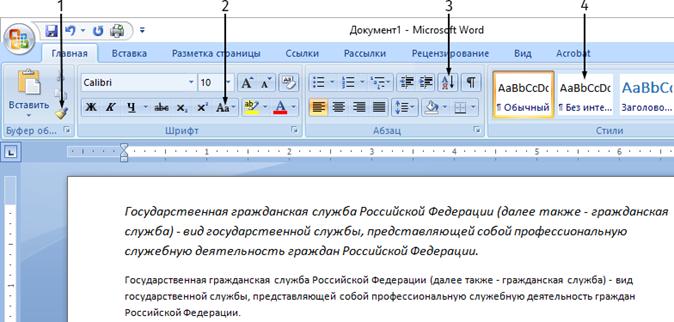 123439. В тексте есть ссылка на внешний источник. Что сделать, чтобы по ней перейти?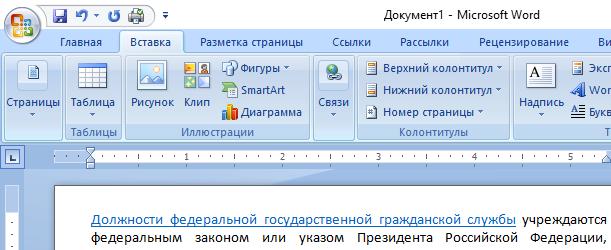 Щелкнуть на ссылке левой кнопкой мышиНажать клавишу CTRL и щелкнуть на ссылке левой кнопкой мышиНажать клавишу CTRL и щелкнуть на ссылке правой кнопкой мышиНажать клавишу SHIFT и щелкнуть на ссылке правой кнопкой мышиНажать клавишу SHIFT и щелкнуть на ссылке левой кнопкой мыши40. Что произойдет, если нажать на указанную кнопку?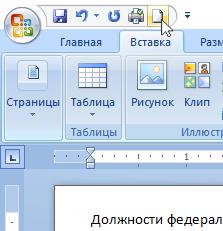 Будет создана пустая страница в данном документеБудет переход в режим «Предварительный просмотр»Будет создан новый документ WordБудет распечатана текущая страницаУТВЕРЖДАЮРуководительУправления Роспотребнадзорапо Вологодской области, председатель конкурсной комиссии __________________И.А.Кузнецова